	                Town of North Stonington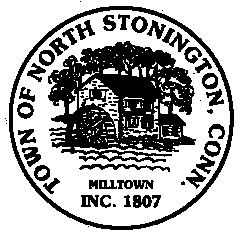 			      Board of Selectmen Special Meeting	                                           Wheeler Media Center				         December 18, 2017				                   8:15 PMAGENDA           1.    Call to Order/ Roll Call2.    Review of Referendum Results3.    Discussion and Possible Setting of FY 17/18 Mil Rate4.    Appoint Carl Johnson to the Water Pollution Control Authority5.    Adjournment